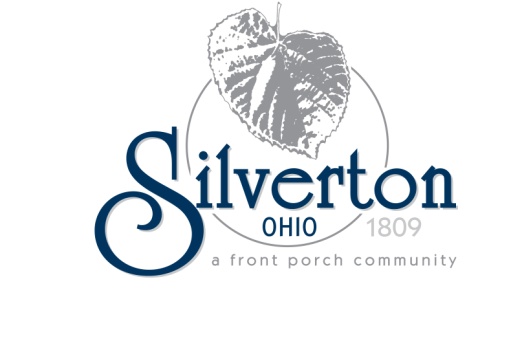 RECORD OF PROCEEDINGSMinutes of the Silverton Village Council WorkshopHeld Thursday, September 5, 2013The Council of the Village of Silverton met for a workshop in Council Chambers at 6860 Plainfield Road at 7:00 pm on Thursday, September 5, 2013. Mayor Smith called the meeting to order.OPENING REMARKS:Mayor Smith led a moment of prayer followed by the Pledge of Allegiance. ROLL CALL:Elected Officials:John Smith, Mayor			PresentNolan Jason, Council			PresentMark Quarry, Council			PresentFrank Sylvester, Council		PresentIdella Thompson, Council		PresentDottie Williams, Council		PresentFranklin Wilson, Council		PresentAlso present:Steve Husemann, Interim Village ManagerBryan Pacheco, Village SolicitorMeredith George, Clerk of CouncilTom Peterson, Finance DirectorMAYOR’S COMMENTS AND GUESTS:Mayor Smith invited everyone to attend the Silverton Block Watch Bi-Annual Yard Sale on September 14th in the municipal building parking lot. WORKSHOP DISCUSSION ITEMS:None. BUSINESS MEETINGPUBLIC COMMENT:None. INTRODUCTION AND READING OF LEGISLATION:Mrs. George gave the reading of Ordinance 13-3376 An Ordinance to Levy Special Assessments on Property for the Total Cost of Mitigating Noxious Weeds and High Grass Pursuant to Sections 91.70-.73 of the Municipal Code of Ordinances and R.C. 715.261 and Declaring an Emergency. Mr. Quarry motioned for passage and was seconded by Mr. Wilson. A roll call vote was taken. All members present voted aye. Motion carried. Mrs. Thompson motioned to suspend the rules and was seconded by Mr. Wilson. A roll call vote was taken. All members present voted aye. Motion carried. Mrs. George gave the reading of Resolution 13-669 A Resolution Authorizing the Interim Village Manager to Enter into a Contract with Hylant Group, Inc. for Property & Casualty Insurance for the Village of Silverton. Mr. Peterson gave Council and overview of the policy. Village Council members voiced support for raising the general liability limits to $5M/$7M. Mr. Wilson motioned for passage and was seconded by Mr. Sylvester. A roll call vote was taken. All members present voted aye. Motion carried. ADJOURNMENT:Mr. Wilson motioned for adjournment and was seconded by Mrs. Thompson. All members present voted aye. Motion carried.The meeting was adjourned at 7:23 p.m.Respectfully submitted,_____________________________        Meredith L. GeorgeClerk of Council_____________________________John A. SmithMayor